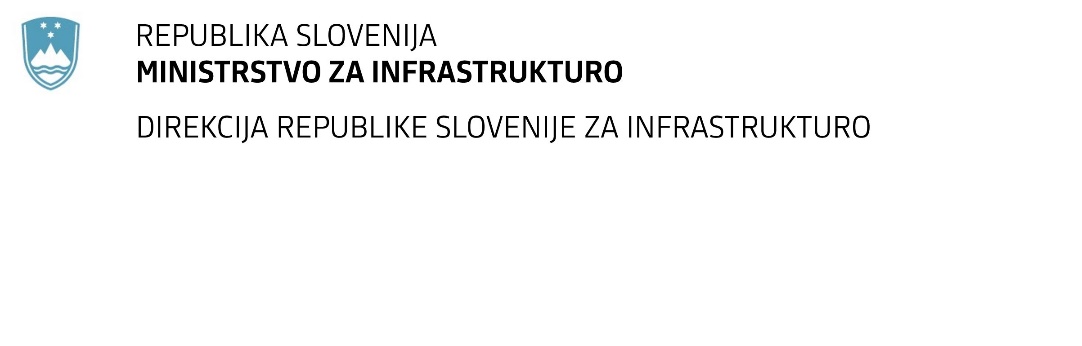 SPREMEMBA ROKA ODDAJE IN ODPIRANJA PONUDB za oddajo javnega naročila Obvestilo o spremembi razpisne dokumentacije je objavljeno na "Portalu javnih naročil" in na naročnikovi spletni strani. Obrazložitev sprememb:Spremembe so sestavni del razpisne dokumentacije in jih je potrebno upoštevati pri pripravi ponudbe.Številka:43001-215/2021-01oznaka naročila:A-139/21 G   Datum:02.08.2021MFERAC:2431-21-000818/0Ureditev regionalne ceste Rudno Češnjica, od km 0+950 do km 1+600Rok za oddajo ponudb: 31.08.2021 ob 10:00Odpiranje ponudb: 31.08.2021 ob 10:01Rok za sprejemanje ponudnikovih vprašanj: 20.8.2021Garancija za resnost ponudbe velja na prvotno predviden rok za odpiranje ponudb.